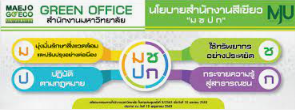 เกณฑ์การประเมินสำนักงานสีเขียวหมวดที่ 5 สภาพแวดล้อมและความปลอดภัยในสำนักงาน5.1 อากาศในสำนักงาน5.1.1 การควบคุมมลพิษทางอากาศ256425652566